MINISTÉRIO DE MINAS E ENERGIACOMISSÃO DE ÉTICA - CEMMEFORMULÁRIO DE DENÚNCIA CONTRA SERVIDOR/EMPREGADOI – IDENTIFICAÇÃO DO DENUNCIANTE (facultativo)II – DENUNCIADOIII – DESCREVER A DENÚNCIA(Descrição do fato apontado como contrário à ética no serviço público)IV – DESCREVER AS PROVAS(Apresentação dos elementos de prova ou indicação de como e onde os mesmos podem ser encontrados)1. Nome completo:1. Nome completo:2. RG:3. CPF:4. E-mail para recebimento de notificações/intimações:5. Telefone(s) para contato:6. Nome completo do servidor/empregado:7. Cargo ou emprego ocupado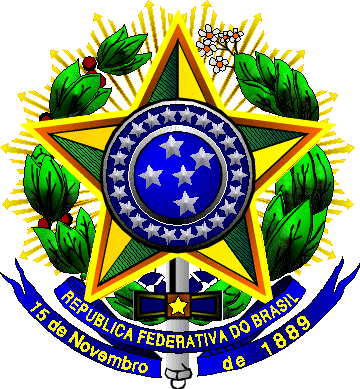 